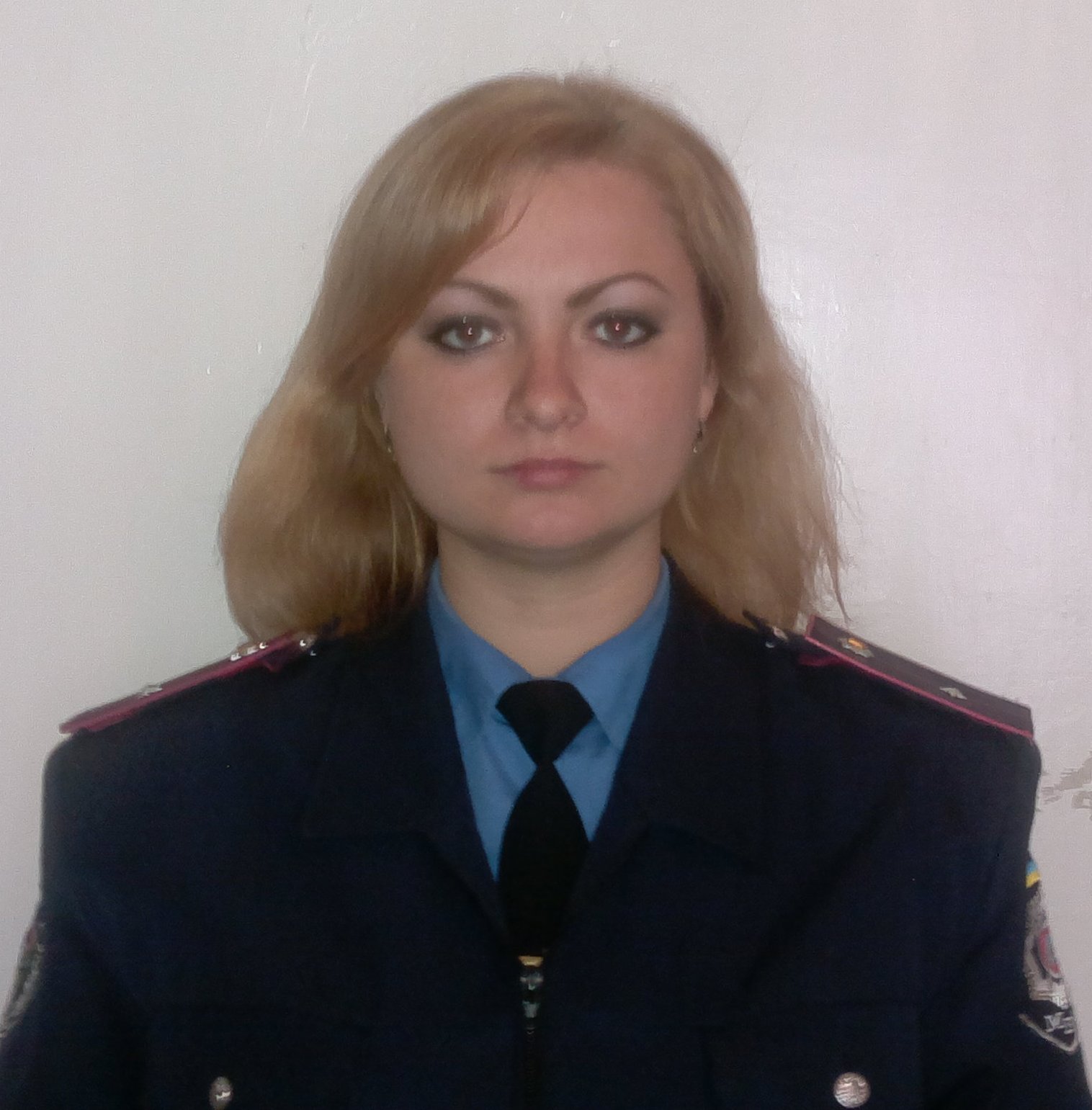 о/у КМСД Широківського РВмолодший лейтенант міліції Карєтова Єлизавета Миколаївнасмт. Широке, вул. Леніна 49-А, кабінет № 3мобільний телефон 0985701383електрона адреса управління КМСД МВС: DITYPOLICE@MVS.GOV.UA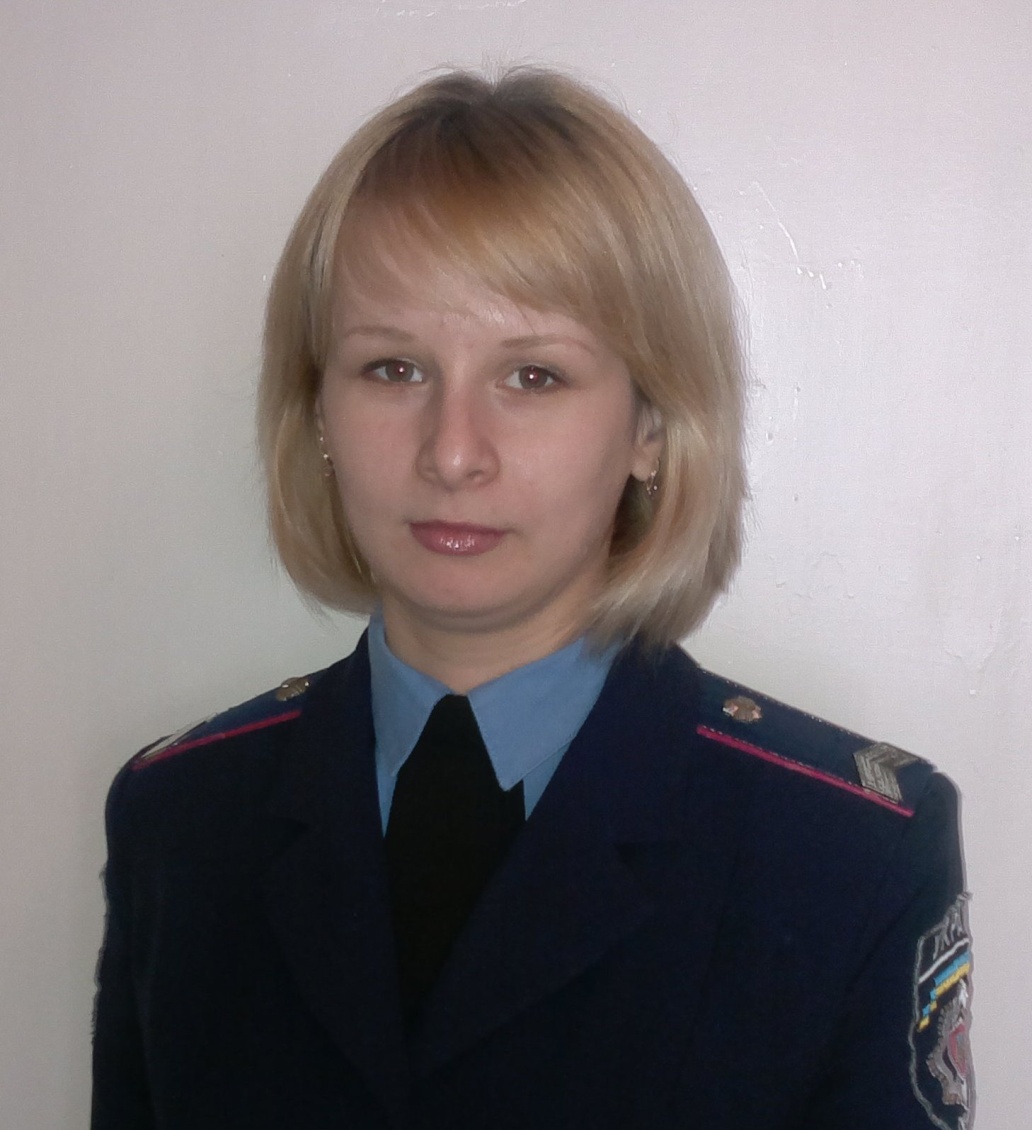 о/у КМСД Широківського РВстарший сержант міліціїІсаєнко Інна Григорівна смт. Широке, вул. Леніна 49-А, кабінет № 3мобільний телефон 0968220902електрона адреса управління КМСД МВС: DITYPOLICE@MVS.GOV.UA